Gottesdienste 
in der Sommerzeit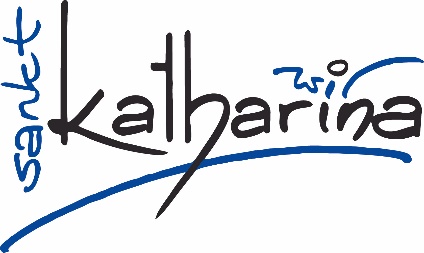                  Um der Weiterverbreitung des Corona-Virus vorzubeugen, sind Gottesdienste nur unter Auflagen und mit Infektionsschutzkonzept möglich – beachten Sie dazu bitte auch die Aushänge.Für die Mitfeier unserer Gottesdienste und bei Veranstaltungen der Pfarrei wird das Tragen einer FFP2-Maske empfohlen sowie die Desinfektion der Hände an den Eingängen.Wöchentliche Gottesdienste vom 10. Juli bis 04. September 2022:Offene Kirchen: Unsere Kirchen sind für Besuch, Gebet, kurze Einkehr… geöffnet:
St. Ursula: mo – fr, 11 -12 Uhr 
St. Georg: di und do 10 – 12 Uhr  (ferienbedingt )
Kapelle St. Joseph-Stift: zur Zeit nur für Patienten geöffnetOnline-/ Fernseh-Gottesdienste: st-katharina-bremen.de
domradio.de/gottesdienst/uebertragungen-im-web-tv
Im Fernsehen: Kanal Bibel TV um 10.00 Uhr, und ZDF um 09.30 UhrdienstagsSt. Ursula19:00Abendgebet mit Sant´ EgidiomittwochsSt. Ursula18:00Eucharistiefeier poln. GemeindemittwochsSt. Joseph-Stift18:00Eucharistiefeier *freitagsSt. Georg15:30Rosenkranz15.- 23. Sonntag im Jahreskreis C:Leseordnung für die Sonntage und Kollekten s. Aushang in den Kirchen15.- 23. Sonntag im Jahreskreis C:Leseordnung für die Sonntage und Kollekten s. Aushang in den Kirchen15.- 23. Sonntag im Jahreskreis C:Leseordnung für die Sonntage und Kollekten s. Aushang in den Kirchen15.- 23. Sonntag im Jahreskreis C:Leseordnung für die Sonntage und Kollekten s. Aushang in den Kirchensamstags St. Joseph-Stift17:00Vorabendmesse  *samstags St. Ursula18:00Eucharistiefeier poln. Gemeindesonntags St. Georg09:45Eucharistiefeiersonntags St. Ursula11:45Eucharistiefeier* Hinweis: Urlaubsbedingt entfallen die Messen mittwochs und samstags 
im St. Joseph-Stift in der Zeit vom 29.07. bis 19.08.2022* Hinweis: Urlaubsbedingt entfallen die Messen mittwochs und samstags 
im St. Joseph-Stift in der Zeit vom 29.07. bis 19.08.2022* Hinweis: Urlaubsbedingt entfallen die Messen mittwochs und samstags 
im St. Joseph-Stift in der Zeit vom 29.07. bis 19.08.2022* Hinweis: Urlaubsbedingt entfallen die Messen mittwochs und samstags 
im St. Joseph-Stift in der Zeit vom 29.07. bis 19.08.2022